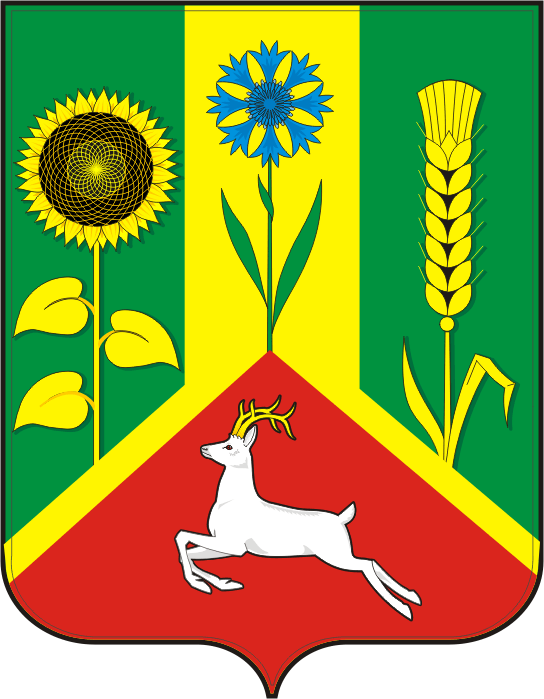 СОВЕТ ДЕПУТАТОВ муниципального образования Васильевский СЕЛЬСОВЕТ САРАКТАШСКОГО РАЙОНА оренбургской областичетвёртый созывР Е Ш Е Н И Е______________  заседания Совета депутатовВасильевского сельсовета Саракташского района четвёртого созываО проекте  бюджета  муниципального образования Васильевский сельсовет на 2022 год и на плановый период 2023 и 2024 годов (первое чтение)	Рассмотрев основные параметры местного бюджета на 2022 год и на плановый период 2023 и 2024 годов.Совет депутатов муниципального образования Васильевского сельсоветаР Е Ш И Л:     1. Утвердить основные характеристики местного бюджета на 2022 год в размерах:1) прогнозируемый общий объем доходов – 9065850 рублей;2) общий объем расходов 9065850 рублей;3) прогнозируемый дефицит местного бюджета – 0 рублей;4) верхний предел муниципального долга МО Васильевский сельсовет на 1 января 2022 года -   0 рублей, в том числе верхний предел долга по муниципальным гарантиям – 0 рублей. 2. Утвердить основные характеристики бюджета МО Васильевский сельсовет на 2023 и 2024 годы в размерах:1) прогнозируемый общий объем доходов на 2023 год –8773000                                                                         руб., на 2024 год – 9518900 руб.;2) общий объем расходов на 2023 год – 8773000 руб., в том числе условно утвержденные расходы – 8773000  рублей, на 2024 год – 9518900 руб., в том числе условно утвержденные расходы – 9518900 рублей;3) прогнозируемый дефицит на 2020 год – 0,00 рублей, на 2024 год – 0,00 рублей;4) верхний предел муниципального долга бюджета поселения на 1 января 2023 года –0,00 рублей, на 1 января 2024 года – 0,00 рублей, в том числе верхний предел долга по муниципальным гарантиям  МО Васильевский сельсовет на 1 января 2023 года – 0,00 рублей, на 1 января 2024 года – 0,00 рублей.3. Утвердить источники финансирования дефицита бюджета МО Васильевский сельсовет на 2022 год и на плановый период 2023 и 2024 годов согласно приложению № 1.4. Утвердить:-  перечень главных распорядителей средств местного бюджета на 2022 год и на плановый период 2023 и 2024 годов согласно приложению № 2;-  перечень главных администраторов доходов местного бюджета на 2022 год и на плановый период 2023 и 2024 годов согласно приложению № 3;-  перечень главных администраторов источников финансирования дефицита местного бюджета на 2022 год и на плановый период 2023 и 2024 годов согласно приложению № 4.5. Учесть поступление доходов в бюджет поселения по кодам видов доходов, подвидов доходов на 2022 год на плановый период 2023 и 2024 годов согласно приложению № 5.6. Утвердить распределение бюджетных ассигнований бюджета поселения по разделам и подразделам классификации расходов бюджета поселения на 2022 год на плановый период 2023 и 2024 годов согласно приложению № 6.7. Утвердить распределение бюджетных ассигнований бюджета поселения, целевым статьям (муниципальным программам и непрограммным направлениям деятельности), по разделам и подразделам группам и подгруппам видов расходов классификации расходов на 2022 год и на плановый период 2023 и 2024 годов согласно приложению № 7.8. Утвердить ведомственную структуру расходов бюджета поселения на 2022 год и на плановый период 2023 и 2024 годов согласно приложению № 89. Утвердить объем и распределение бюджетных ассигнований бюджета поселения по целевым статьям (муниципальным программам и непрограммным направлениям деятельности), разделам, подразделам, группам и подгруппам видов расходов классификации расходов на 2022 год и на плановый период 2023 и 2024 годов согласно приложению № 9.10. Установить следующие дополнительные основания для внесения изменений в бюджетную роспись бюджета поселения без внесения изменений в настоящее решение:перераспределение бюджетных ассигнований, предусмотренных главным распорядителем средств бюджета поселения, между направлениями расходов в пределах общего объема бюджетных ассигнований программной (непрограммной) статьи кода целевой статьи расходов, видами расходов в целях исполнения обязательств бюджета поселения;перераспределение бюджетных ассигнований, в целях обеспечения условий софинансирования получения средств из других бюджетов бюджетной системы Российской Федерации, за исключением публично-нормативных обязательств, оплаты труда и коммунальных услуг;увеличение расходов бюджета поселения на фактически поступающие в бюджет поселения средства в случае и порядке, установленным пунктом 5 статьи 242 Бюджетного кодекса Российской Федерации;перераспределение бюджетных ассигнований, предусмотренных бюджету поселения бюджетных средств, в размере, необходимом для исполнения обязательств, предусмотренных заключенными соглашениями о предоставлении межбюджетных трансфертов бюджету МО Васильевский сельсовет и (или) нормативными правовыми актами, устанавливающими правила предоставления межбюджетных трансфертов; увеличение бюджетных ассигнований в случае поступления (выделения) субсидий, субвенций, иных межбюджетных трансфертов и безвозмездных поступлений от юридических лиц, имеющих целевое назначение, сверх объемов, утвержденных настоящим решением;перераспределение бюджетных ассигнований МО Васильевский сельсовет бюджетных средств в целях реализации региональных проектов, направленных на достижение целей и решение задач национальных и федеральных проектов, и приоритетных проектов Оренбургской области, приоритетных проектов Саракташского района;увеличение бюджетных ассигнований МО Васильевский сельсовет бюджетных средств сверх объемов, утвержденных настоящим решением, за счет поступающих из федерального, областного и (или) районного бюджетов межбюджетных трансфертов, не имеющих целевого характера, в целях реализации региональных проектов и (или) проектов Васильевского сельсовета направленных на достижение целей и решение задач национальных и федеральных проектов, приоритетных проектов и муниципальных программ МО Васильевский сельсовет ;перераспределение бюджетных ассигнований главных распорядителей бюджетных средств на финансовое обеспечение мероприятий муниципальных программ МО Васильевский сельсовет между мероприятиями муниципальных программ сельского поселения, а также разделами (подразделами), видами расходов в целях исполнения обязательств бюджета поселения;перераспределение бюджетных ассигнований, предусмотренных на социальные выплаты гражданам, кроме публичных нормативных социальных выплат, между видами социальных выплат при образовании экономии в ходе исполнения бюджета поселения;перераспределение бюджетных ассигнований, предусмотренных МО Васильевский сельсовет бюджетных средств по непрограммным направлениям деятельности, между разделами (подразделами), целевыми статьями, видами расходов при образовании экономии в ходе исполнения бюджета поселения;перераспределение бюджетных ассигнований на финансовое обеспечение мероприятий, связанных с предотвращением влияния ухудшения экономической ситуации на развитие отраслей экономики, с профилактикой и устранением последствий распространения коронавирусной инфекции, а также на иные цели, определенные местной администрацией;перераспределение бюджетных ассигнований между видами источников финансирования дефицита местного бюджета;увеличение (сокращение) бюджетных ассигнований в случае получения (сокращения) дотации из других бюджетов бюджетной системы Российской Федерации.11. Утвердить объем бюджетных ассигнований муниципального дорожного фонда Васильевского сельсовета на 2022 год в сумме - 1525000руб, на 2023 год 1562000 руб., на 2024 год 1595000 руб. 12. Утвердить общий объем бюджетных ассигнований на исполнение публичных нормативных обязательств на 2022 год в сумме -  120000   руб., на 2023 год 120000 руб., на 2024 год 120000 руб. 12. Утвердить распределение бюджетных ассигнований на исполнение публичных нормативных обязательств на 2022 год и на плановый период 2023 и 2024 годов согласно приложению № 10.13. Утвердить распределение иных межбюджетных трансфертов, на осуществление переданных поселением в район полномочий, предоставляемых из бюджета сельского поселения в районный бюджет на 2022 год и на плановый период 2023 и 2024 годов согласно приложению № 11.14. Утвердить распределение межбюджетных трансфертов, получаемых из районного бюджета на осуществление части полномочий по решению вопросов местного значения в соответствии с заключенными соглашениями согласно приложению № 12. 15. Утвердить основные параметры первоочередных расходов местного бюджета на 2022 год согласно приложению №13.16. Установить предельный объем муниципального долга местного бюджета на 2022 год – 0,00 рублей, на 2023 год- 0,00 рублей, на 2024 год – 0,0 рублей.17. Утвердить распределение бюджетных ассигнований местного бюджета на реализацию приоритетных проектов в сельском поселении и региональных проектов, направленных на реализацию национальных и федеральных проектов, на 2022 год согласно приложению № 14. 18.  Контроль за исполнением данного решения возложить на постоянную комиссию Совета депутатов местного бюджета по бюджетной, налоговой и финансовой политике, собственности и экономическим вопросам, торговле и быту (Мурсалимов К.Х.).19. Настоящее решение вступает в силу после его опубликования на официальном сайте администрации МО Васильевский сельсовет и распространяется на правоотношения, возникшие с 1 января 2022 года.Председатель Совета депутатов –Глава муниципального образования                                        А.Н. СерединовРазослано: прокурору района, постоянной комиссии, на сайт, в дело.Приложение № 2 к решению Совета депутатов Васильевского сельсовета  от    . 2021 года № Перечень главных распорядителей средств местного бюджета на 2022 год                                                                                                                  Приложение № 3 	                                                                                              к решению Совета депутатов                                                                                                               Васильевского сельсовета                                                                                                                                                                            от     2021 года №                   Перечень главных администраторов (администраторов) доходов бюджета Васильевского сельсовета на 2022 год Приложение № 4к решению Совета депутатов Васильевского сельсовета                                                            от                2021 года  №         Перечень главных администраторов источников финансирования дефицита бюджета Васильевского сельсовета на 2022 год и на плановый период 2023 и 2024 годовПриложение 14к решению Совет депутатов ___________________ советаот                          №Распределение бюджетных ассигнований на реализацию приоритетных проектов _________________ совета на 2022 год(рублей)Приложение № 1к решению совета депутатов Васильевского сельсовета от  .2021.года    №Источники внутреннего финансирования дефицита местного бюджета на 2022 год и на плановый период 2023 и 2024 годовПриложение № 1к решению совета депутатов Васильевского сельсовета от  .2021.года    №Источники внутреннего финансирования дефицита местного бюджета на 2022 год и на плановый период 2023 и 2024 годовПриложение № 1к решению совета депутатов Васильевского сельсовета от  .2021.года    №Источники внутреннего финансирования дефицита местного бюджета на 2022 год и на плановый период 2023 и 2024 годовПриложение № 1к решению совета депутатов Васильевского сельсовета от  .2021.года    №Источники внутреннего финансирования дефицита местного бюджета на 2022 год и на плановый период 2023 и 2024 годовПриложение № 1к решению совета депутатов Васильевского сельсовета от  .2021.года    №Источники внутреннего финансирования дефицита местного бюджета на 2022 год и на плановый период 2023 и 2024 годов(руб.)Код источника финансирования по КИВФ,КИВнФНаименование показателя2022 год2023 год2024 год000 01  00  00  00  00  0000  000ИСТОЧНИКИ ВНУТРЕННЕГО ФИНАНСИРОВАНИЯ ДЕФИЦИТОВ  БЮДЖЕТОВ0,000,000,00000 01  05  00  00  00  0000  000Изменение остатков средств на счетах по учету  средств бюджета0,000,000,00000 01  05  00  00  00  0000  500Увеличение остатков средств бюджетов-9 065 850,00-8 773 000,00-9 518 900,00000 01  05  02  00  00  0000  500Увеличение прочих остатков средств бюджетов-9 065 850,00-8 773 000,00-9 518 900,00100 01  05  02  01  10  0000  510Увеличение прочих остатков денежных средств  бюджетов-9 065 850,00-8 773 000,00-9 518 900,00000 01  05  02  01  10  0000  510Увеличение прочих остатков денежных средств бюджетов сельских поселенийУвеличение прочих остатков денежных средств бюджетов сельских поселений000 01  05  00  00  00  0000  600Уменьшение остатков средств бюджетов9 065 850,008 773 000,009 518 900,00000 01  05  02  00  00  0000  600Уменьшение прочих остатков средств бюджетов9 065 850,008 773 000,009 518 900,00000 01  05  02  01  00  0000  610Уменьшение прочих остатков денежных средств  бюджетов9 065 850,008 773 000,009 518 900,00100 01  05  02  01  10  0000  610Уменьшение прочих остатков денежных средств бюджетов сельских поселений9 065 850,008 773 000,009 518 900,00Всего источников финансирования дефицитов бюджетов0,000,000,00№ п/пКВСРНаименование1.122Администрация Васильевского сельсоветаГАДБКДАдминистрация Васильевского сельсовета12210804020011000110Государственная пошлина за совершение нотариальных действий должностными лицами органов местного самоуправления, уполномоченными в соответствии с законодательными актами Российской Федерации на совершение нотариальных действий12211105035100000120Доходы от сдачи в аренду имущества, находящегося в оперативном управлении органов управления сельских поселений и созданных ими учреждений (за исключением имущества муниципальных бюджетных и автономных учреждений)12211690050100000140Прочие поступления от денежных взысканий (штрафов) и иных сумм в возмещение ущерба, зачисляемые в бюджеты сельских поселений122 20215001100000151Дотации бюджетам сельских поселений на выравнивание бюджетной обеспеченности12220215002100000151Дотации бюджетам сельских поселений на поддержку мер по обеспечению сбалансированности бюджетов12220235930100000151Субвенции бюджетам сельских поселений на государственную регистрацию актов гражданского состояния12220235118100000151Субвенции бюджетам сельских поселений на осуществление первичного воинского учета на территориях, где отсутствуют военные комиссариаты122 20245160100000151Межбюджетные трансферты, передаваемые бюджетам сельских поселений для компенсации дополнительных расходов, возникших в результате решений, принятых органами власти другого уровня12220240014100000151Межбюджетные трансферты, передаваемые бюджетам сельских поселений из бюджетов муниципальных районов на осуществление части полномочий по решению вопросов местного значения в соответствии с заключенными соглашениями12220705030100000180Прочие безвозмездные поступления в бюджеты сельских поселений12211701051000000180Невыясненные поступления, зачисляемые в бюджеты поселенийКод главыКод группы, подгруппы, статьи и вида источниковНаименование12200 00 00 00 00 0000 000Администрация Васильевского сельсовета12201 00 00 00 00 0000 000Источники внутреннего финансирования дефицитов бюджетов12201 05 00 00 00 0000 000Изменение остатков средств на счетах по учету средств бюджета12201 05 00 00 00 0000 500Увеличение остатков средств бюджета12201 05 02 00 00 0000 500Увеличение прочих остатков средств бюджета12201 05 02 01 00 0000 510Увеличение прочих остатков денежных средств12201 05 02 01 10 0000 510Увеличение прочих остатков денежных средств местных бюджетов 12201 05 00 00 00 0000 600Уменьшение остатков средств бюджетов12201 05 02 00 00 0000 600Уменьшение прочих остатков средств бюджетов12201 05 02 01 00 0000 610Уменьшение прочих остатков денежных средств12201 05 02 01 10 0000 610Уменьшение прочих остатков денежных средств местных бюджетовПриложение № 5к решению совета депутатов Васильевского сельсовета от                           .2021.года  № Приложение № 5к решению совета депутатов Васильевского сельсовета от                           .2021.года  № Приложение № 5к решению совета депутатов Васильевского сельсовета от                           .2021.года  № Поступление доходов в местный бюджет по кодам видов доходов, подвидов доходов на 2022 год и на плановый период 2023, 2024 годовПоступление доходов в местный бюджет по кодам видов доходов, подвидов доходов на 2022 год и на плановый период 2023, 2024 годовПоступление доходов в местный бюджет по кодам видов доходов, подвидов доходов на 2022 год и на плановый период 2023, 2024 годовПоступление доходов в местный бюджет по кодам видов доходов, подвидов доходов на 2022 год и на плановый период 2023, 2024 годовПоступление доходов в местный бюджет по кодам видов доходов, подвидов доходов на 2022 год и на плановый период 2023, 2024 годовПоступление доходов в местный бюджет по кодам видов доходов, подвидов доходов на 2022 год и на плановый период 2023, 2024 годовКод бюджетной классификации Российской ФедерацииНаименование кода дохода бюджета2022 год2023 год2024 год2024 год2024 год000 10000000000000000НАЛОГОВЫЕ И НЕНАЛОГОВЫЕ ДОХОДЫ4 495 000,004 837 000,005 226 000,005 226 000,005 226 000,00000 10100000000000000НАЛОГИ НА ПРИБЫЛЬ, ДОХОДЫ942 000,00962 000,00987 000,00987 000,00987 000,00000 10102000010000110Налог на доходы физических лиц942 000,00962 000,00987 000,00987 000,00987 000,00000 10102010010000110Налог на доходы физических лиц с доходов, источником которых является налоговый агент, за исключением доходов, в отношении которых исчисление и уплата налога осуществляются в соответствии со статьями 227, 227.1 и 228 Налогового кодекса Российской Федерации910 000,00937 000,00969 000,00969 000,00969 000,00182 10102010011000110Налог на доходы физических лиц с доходов, источником которых является налоговый агент, за исключением доходов, в отношении которых исчисление и уплата налога осуществляются в соответствии со статьями 227, 227.1 и 228 Налогового кодекса Российской Федерации910 000,00937 000,00969 000,00969 000,00969 000,00000 10102030010000110Налог на доходы физических лиц с доходов, полученных физическими лицами в соответствии со статьей 228 Налогового кодекса Российской Федерации32 000,0025 000,0018 000,0018 000,0018 000,0018210102030011000000    Налог на доходы физических лиц с доходов, полученных физическими лицами в соответствии со статьей 228 Налогового кодекса Российской Федерации32 000,0025 000,0018 000,0018 000,0018 000,00000 10300000000000000НАЛОГИ НА ТОВАРЫ (РАБОТЫ, УСЛУГИ), РЕАЛИЗУЕМЫЕ НА ТЕРРИТОРИИ РОССИЙСКОЙ ФЕДЕРАЦИИ1 525 000,001 562 000,001 595 000,001 595 000,001 595 000,00000 10302000010000110Акцизы по подакцизным товарам (продукции), производимым на территории Российской Федерации1 525 000,001 562 000,001 595 000,001 595 000,001 595 000,00100 10302230010000110Доходы от уплаты акцизов на дизельное топливо, подлежащие распределению между бюджетами субъектов Российской Федерации и местными бюджетами с учетом установленных дифференцированных нормативов отчислений в местные бюджеты689 000,00699 000,00702 000,00702 000,00702 000,00100 10302231010000110Доходы от уплаты акцизов на дизельное топливо, подлежащие распределению между бюджетами субъектов Российской Федерации и местными бюджетами с учетом установленных дифференцированных нормативов отчислений в местные бюджеты (по нормативам, установленным Федеральным законом о федеральном бюджете в целях формирования дорожных фондов субъектов Российской Федерации)689 000,00699 000,00702 000,00702 000,00702 000,00100 10302240010000110Доходы от уплаты акцизов на моторные масла для дизельных и (или) карбюраторных (инжекторных) двигателей, подлежащие распределению между бюджетами субъектов Российской Федерации и местными бюджетами с учетом установленных дифференцированных нормативов отчислений в местные бюджеты4 000,004 000,004 000,004 000,004 000,00100 10302241010000110Доходы от уплаты акцизов на моторные масла для дизельных и (или) карбюраторных (инжекторных) двигателей, подлежащие распределению между бюджетами субъектов Российской Федерации и местными бюджетами с учетом установленных дифференцированных нормативов отчислений в местные бюджеты (по нормативам, установленным Федеральным законом о федеральном бюджете в целях формирования дорожных фондов субъектов Российской Федерации)4 000,004 000,004 000,004 000,004 000,00100 10302250010000110Доходы от уплаты акцизов на автомобильный бензин, подлежащие распределению между бюджетами субъектов Российской Федерации и местными бюджетами с учетом установленных дифференцированных нормативов отчислений в местные бюджеты918 000,00946 000,00979 000,00979 000,00979 000,00100 10302251010000110Доходы от уплаты акцизов на автомобильный бензин, подлежащие распределению между бюджетами субъектов Российской Федерации и местными бюджетами с учетом установленных дифференцированных нормативов отчислений в местные бюджеты (по нормативам, установленным Федеральным законом о федеральном бюджете в целях формирования дорожных фондов субъектов Российской Федерации)918 000,00946 000,00979 000,00979 000,00979 000,00100 10302260010000110Доходы от уплаты акцизов на прямогонный бензин, подлежащие распределению между бюджетами субъектов Российской Федерации и местными бюджетами с учетом установленных дифференцированных нормативов отчислений в местные бюджеты-86 000,00-87 000,00-90 000,00-90 000,00-90 000,00100 10302261010000110Доходы от уплаты акцизов на прямогонный бензин, подлежащие распределению между бюджетами субъектов Российской Федерации и местными бюджетами с учетом установленных дифференцированных нормативов отчислений в местные бюджеты (по нормативам, установленным Федеральным законом о федеральном бюджете в целях формирования дорожных фондов субъектов Российской Федерации)-86 000,00-87 000,00-90 000,00-90 000,00-90 000,00000 10500000000000000НАЛОГИ НА СОВОКУПНЫЙ ДОХОД0,000,000,000,000,00000 10503000010000110Единый сельскохозяйственный налог0,000,000,000,000,00000 10503010010000110Единый сельскохозяйственный налог0,000,000,000,000,00182 10503010011000110Единый сельскохозяйственный налог (сумма платежа (перерасчеты, недоимка и задолженность по соответствующему платежу, в том числе по отмененному)0,000,000,000,000,00000 10600000000000000НАЛОГИ НА ИМУЩЕСТВО1 958 000,002 243 000,002 574 000,002 574 000,002 574 000,00000 10601000000000110Налог на имущество физических лиц24 000,0024 000,0024 000,0024 000,0024 000,00000 10601030100000110Налог на имущество физических лиц, взимаемый по ставкам, применяемым к объектам налогообложения, расположенным в границах сельских поселений24 000,0024 000,0024 000,0024 000,0024 000,00182 10601030101000110Налог на имущество физических лиц, взимаемый по ставкам, применяемым к объектам налогообложения, расположенным в границах сельских поселений (сумма платежа (перерасчеты, недоимка и задолженность по соответствующему платежу, в том числе по отмененному)24 000,0024 000,0024 000,0024 000,0024 000,00000 10606000000000110Земельный налог1 934 000,002 219 000,002 550 000,002 550 000,002 550 000,00000 10606030000000110Земельный налог с организаций199 000,00199 000,00199 000,00199 000,00199 000,00000 10606033101000110Земельный налог с организаций, обладающих земельным участком, расположенным в границах сельских поселений199 000,00199 000,00199 000,00199 000,00199 000,00182 10606033101000110Земельный налог с организаций, обладающих земельным участком, расположенным в границах сельских поселений (сумма платежа (перерасчеты, недоимка и задолженность по соответствующему платежу, в том числе по отмененному)199 000,00199 000,00199 000,00199 000,00199 000,00000 10606040000000110Земельный налог с физических лиц1 735 000,002 020 000,002 351 000,002 351 000,002 351 000,00000 10606043100000110Земельный налог с физических лиц, обладающих земельным участком, расположенным в границах сельских поселений1 735 000,002 020 000,002 351 000,002 351 000,002 351 000,00182 10606043100000110Земельный налог с физических лиц, обладающих земельным участком, расположенным в границах сельских поселений (сумма платежа (перерасчеты, недоимка и задолженность по соответствующему платежу, в том числе по отмененному)1 735 000,002 020 000,002 351 000,002 351 000,002 351 000,00000 11100000000000000ДОХОДЫ ОТ ИСПОЛЬЗОВАНИЯ ИМУЩЕСТВА, НАХОДЯЩЕГОСЯ В ГОСУДАРСТВЕННОЙ И МУНИЦИПАЛЬНОЙ СОБСТВЕННОСТИ70 000,0070 000,0070 000,0070 000,0070 000,00000 11105000000000120Доходы, получаемые в виде арендной либо иной платы за передачу в возмездное пользование государственного и муниципального имущества (за исключением имущества бюджетных и автономных учреждений, а также имущества государственных и муниципальных унитарных предприятий, в том числе казенных)70 000,0070 000,0070 000,0070 000,0070 000,00000 11105020000000120Доходы, получаемые в виде арендной платы за земли, находящегося в оперативном управлении органов государственной власти, органов местного самоуправления, государственных внебюджетных фондов и созданных ими учреждений (за исключением имущества бюджетных и автономных учреждений)60 000,0060 000,0060 000,0060 000,0060 000,0012211105025100000120Доходы, получаемые в виде арендной платы за земли, находящегося в оперативном управлении органов управления сельских поселений и созданных ими учреждений (за исключением имущества муниципальных бюджетных и автономных учреждений)60 000,0060 000,0060 000,0060 000,0060 000,00000 11105030000000120Доходы от сдачи в аренду имущества, находящегося в оперативном управлении органов государственной власти, органов местного самоуправления, государственных внебюджетных фондов и созданных ими учреждений (за исключением имущества бюджетных и автономных учреждений)10 000,0010 000,0010 000,0010 000,0010 000,0012211105035100000120Доходы от сдачи в аренду имущества, находящегося в оперативном управлении органов управления сельских поселений и созданных ими учреждений (за исключением имущества муниципальных бюджетных и автономных учреждений)10 000,0010 000,0010 000,0010 000,0010 000,00000 20000000000000000БЕЗВОЗМЕЗДНЫЕ ПОСТУПЛЕНИЯ4 570 850,003 936 000,004 292 900,004 292 900,004 292 900,00000 20200000000000000БЕЗВОЗМЕЗДНЫЕ ПОСТУПЛЕНИЯ ОТ ДРУГИХ БЮДЖЕТОВ БЮДЖЕТНОЙ СИСТЕМЫ РОССИЙСКОЙ ФЕДЕРАЦИИ4 570 850,003 936 000,004 292 900,004 292 900,004 292 900,00000 20210000000000150Дотации бюджетам бюджетной системы Российской Федерации3 970 000,003 827 000,003 828 000,003 828 000,003 828 000,00000 20215001000000150Дотации на выравнивание бюджетной обеспеченности3 942 000,003 804 000,003 805 000,003 805 000,003 805 000,00122 20215001100000150Дотации бюджетам сельских поселений на выравнивание бюджетной обеспеченности3 942 000,003 804 000,003 805 000,003 805 000,003 805 000,00000 20216001000000150Дотации на выравнивание бюджетной обеспеченности28 000,0023 000,0023 000,0023 000,0023 000,00122 20216001100000150Дотации бюджетам сельских поселений на выравнивание бюджетной обеспеченности28 000,0023 000,0023 000,0023 000,0023 000,00000 20220000000000150Субсидии бюджетам  бюджетной ситемы Российской Федерации (межбюджетные субсидии)0,000,00352 100,00352 100,00352 100,00000 20229999000000150Прочие субсидии0,000,00352 100,00352 100,00352 100,00122 20299991000000150Прочие субсидии бюджетам сельских поселений0,000,00352 100,00352 100,00352 100,00000 20230000000000150Субвенции бюджетам бюджетной системы Российской Федерации105 400,00109 000,00112 800,00112 800,00112 800,00000 20235118000000150Субвенции бюджетам на осуществление первичного воинского учета на территориях, где отсутствуют военные комиссариаты105 400,00109 000,00112 800,00112 800,00112 800,00122 20235118100000150Субвенции бюджетам сельских поселений на осуществление первичного воинского учета на территориях, где отсутствуют военные комиссариаты105 400,00109 000,00112 800,00112 800,00112 800,00000 20249999000000150Прочие межбюджетные трансферты, передаваемые бюджетам495 450,000,000,000,000,00122 20249999100000150Прочие межбюджетные трансферты, передаваемые бюджетам сельских поселений495 450,00ИТОГО ДОХОДОВ9 065 850,008 773 000,009 518 900,009 518 900,009 518 900,00Приложение № 6 к решению Совета депутатов Васильевского сельсовета от  . 2021 года  №  Распределение бюджетных ассигнований местного бюджета на 2022 год  и на плановый период 2023 и 2024 года по разделам, подразделам расходов классификации расходов бюджетаПриложение № 6 к решению Совета депутатов Васильевского сельсовета от  . 2021 года  №  Распределение бюджетных ассигнований местного бюджета на 2022 год  и на плановый период 2023 и 2024 года по разделам, подразделам расходов классификации расходов бюджетаПриложение № 6 к решению Совета депутатов Васильевского сельсовета от  . 2021 года  №  Распределение бюджетных ассигнований местного бюджета на 2022 год  и на плановый период 2023 и 2024 года по разделам, подразделам расходов классификации расходов бюджетаПриложение № 6 к решению Совета депутатов Васильевского сельсовета от  . 2021 года  №  Распределение бюджетных ассигнований местного бюджета на 2022 год  и на плановый период 2023 и 2024 года по разделам, подразделам расходов классификации расходов бюджетаПриложение № 6 к решению Совета депутатов Васильевского сельсовета от  . 2021 года  №  Распределение бюджетных ассигнований местного бюджета на 2022 год  и на плановый период 2023 и 2024 года по разделам, подразделам расходов классификации расходов бюджетаПриложение № 6 к решению Совета депутатов Васильевского сельсовета от  . 2021 года  №  Распределение бюджетных ассигнований местного бюджета на 2022 год  и на плановый период 2023 и 2024 года по разделам, подразделам расходов классификации расходов бюджетаНаименование расходовРЗПР202220232024ОБЩЕГОСУДАРСТВЕННЫЕ ВОПРОСЫ01003 503 230,003 537 787,003 573 809,22Функционирование высшего должностного лица субъекта Российской Федерации и муниципального образования0102900800,00943800,00943800,00Функционирование Правительства Российской Федерации, высших исполнительных органов государственной власти субъектов Российской Федерации, местных администраций01042 567 108,502 560 587,002 596 609,22Обеспечение деятельности финансовых, налоговых и таможенных органов и органов финансового (финансово-бюджетного) надзора010633 400,0033 400,0033 400,00Другие общегосударственные вопросы01131 921,500,000,00НАЦИОНАЛЬНАЯ ОБОРОНА0200105 400,00109 000,00112 800,00Мобилизационная и вневойсковая подготовка0203105 400,00109 000,00112 800,00НАЦИОНАЛЬНАЯ БЕЗОПАСНОСТЬ И ПРАВООХРАНИТЕЛЬНАЯ ДЕЯТЕЛЬНОСТЬ0300100 000,00100 000,00100 000,00Обеспечение пожарной безопасности0310100 000,00100 000,00100 000,00НАЦИОНАЛЬНАЯ ЭКОНОМИКА04001 525 000,001 562 000,001 958 000,00Дорожное хозяйство (дорожные фонды)04091 525 000,001 562 000,001 595 000,00Государственная программа «Стимулирование развития жилищного строительства в Оренбургской области» на 2022 год и на плановый период 2023 и 2024 годов04120,000,00363 000,00ЖИЛИЩНО-КОММУНАЛЬНОЕ ХОЗЯЙСТВО0500143 000,00143 000,00143 000,00Жилищное хозяйство050143 000,0043 000,0043 000,00Благоустройство0503100 000,00100 000,00100 000,00КУЛЬТУРА, КИНЕМАТОГРАФИЯ08003 569 220,003 201 213,003 511 290,78Культура08013 569 220,003 201 213,003 511 290,78СОЦИАЛЬНАЯ ПОЛИТИКА1000120 000,00120 000,00120 000,00Пенсионное обеспечение1001120 000,00120 000,00120 000,00Приложение № 7 к решению Совета депутатов Васильевского сельсовета от         .2021 года № Распределение бюджетных ассигнований местного бюджета по разделам, подразделам, целевым статьям (муниципальным программам Васильевского сельсовета и неропграммным направлениям деятельности), группам и подгруппам видов расходов классификации расходов бюджета на 2022 год и на плановый период 2023 и 2024 годовПриложение № 7 к решению Совета депутатов Васильевского сельсовета от         .2021 года № Распределение бюджетных ассигнований местного бюджета по разделам, подразделам, целевым статьям (муниципальным программам Васильевского сельсовета и неропграммным направлениям деятельности), группам и подгруппам видов расходов классификации расходов бюджета на 2022 год и на плановый период 2023 и 2024 годовПриложение № 7 к решению Совета депутатов Васильевского сельсовета от         .2021 года № Распределение бюджетных ассигнований местного бюджета по разделам, подразделам, целевым статьям (муниципальным программам Васильевского сельсовета и неропграммным направлениям деятельности), группам и подгруппам видов расходов классификации расходов бюджета на 2022 год и на плановый период 2023 и 2024 годовПриложение № 7 к решению Совета депутатов Васильевского сельсовета от         .2021 года № Распределение бюджетных ассигнований местного бюджета по разделам, подразделам, целевым статьям (муниципальным программам Васильевского сельсовета и неропграммным направлениям деятельности), группам и подгруппам видов расходов классификации расходов бюджета на 2022 год и на плановый период 2023 и 2024 годовПриложение № 7 к решению Совета депутатов Васильевского сельсовета от         .2021 года № Распределение бюджетных ассигнований местного бюджета по разделам, подразделам, целевым статьям (муниципальным программам Васильевского сельсовета и неропграммным направлениям деятельности), группам и подгруппам видов расходов классификации расходов бюджета на 2022 год и на плановый период 2023 и 2024 годовПриложение № 7 к решению Совета депутатов Васильевского сельсовета от         .2021 года № Распределение бюджетных ассигнований местного бюджета по разделам, подразделам, целевым статьям (муниципальным программам Васильевского сельсовета и неропграммным направлениям деятельности), группам и подгруппам видов расходов классификации расходов бюджета на 2022 год и на плановый период 2023 и 2024 годовПриложение № 7 к решению Совета депутатов Васильевского сельсовета от         .2021 года № Распределение бюджетных ассигнований местного бюджета по разделам, подразделам, целевым статьям (муниципальным программам Васильевского сельсовета и неропграммным направлениям деятельности), группам и подгруппам видов расходов классификации расходов бюджета на 2022 год и на плановый период 2023 и 2024 годовПриложение № 7 к решению Совета депутатов Васильевского сельсовета от         .2021 года № Распределение бюджетных ассигнований местного бюджета по разделам, подразделам, целевым статьям (муниципальным программам Васильевского сельсовета и неропграммным направлениям деятельности), группам и подгруппам видов расходов классификации расходов бюджета на 2022 год и на плановый период 2023 и 2024 годов(руб.)НаименованиеРЗПРКЦСРКВР20222023202413456ОБЩЕГОСУДАРСТВЕННЫЕ ВОПРОСЫ010000000000000003 503 230,003 537 787,003 573 809,22Функционирование высшего должностного лица субъекта Российской Федерации и муниципального образования01020000000000000900800,00943800,00943800,00Муниципальная программа "Реализация муниципальной политики на территории муниципального образования Васильевский сельсовет Саракташского района Оренбургской области на 2018-2025 годы"01025300000000000900 800,00943 800,00943 800,00Подпрограмма "Осуществление деятельности аппарата управления администрации муниципального образования Васильевский сельсовет"01025310000000000900 800,00943 800,00943 800,00Глава муниципального образования01025310010010000900 800,00943 800,00943 800,00Расходы на выплаты персоналу в целях обеспечения выполнения функций государственными (муниципальными) органами, казенными учреждениями, органами управления государственными внебюджетными фондами01025310010010100900 800,00943 800,00943 800,00Расходы на выплаты персоналу государственных (муниципальных) органов01025310010010120900 800,00943 800,00943 800,00Фонд оплаты труда государственных (муниципальных) органов01025310010010121700 800,00743 800,00743 800,00Взносы по обязательному социальному страхованию на выплаты денежного содержания и иные выплаты работникам государственных (муниципальных) органов01025310010010129200 000,00200 000,00200 000,00Функционирование Правительства Российской Федерации, высших исполнительных органов государственной власти субъектов Российской Федерации, местных администраций010400000000000002 567 108,502 560 587,002 596 609,22Муниципальная программа "Реализация муниципальной политики на территории муниципального образования Васильевский сельсовет Саракташского района Оренбургской области на 2018-2025 годы"010453000000000002 567 108,502 560 587,002 596 609,22Подпрограмма "Осуществление деятельности аппарата управления администрации муниципального образования Васильевский сельсовет"010453100000000002 567 108,502 560 587,002 596 609,22Аппарат администрации муниципального образования010453100100200002 567 108,502 560 587,002 596 609,22Расходы на выплаты персоналу в целях обеспечения выполнения функций государственными (муниципальными) органами, казенными учреждениями, органами управления государственными внебюджетными фондами010453100100201002 017 700,002 017 900,002 017 900,00Расходы на выплаты персоналу государственных (муниципальных) органов010453100100201202 017 700,002 017 900,002 017 900,00Фонд оплаты труда государственных (муниципальных) органов010453100100201211 549 700,001 567 900,001 567 900,00Взносы по обязательному социальному страхованию на выплаты денежного содержания и иные выплаты работникам государственных (муниципальных) органов01045310010020129468 000,00450 000,00450 000,00Закупка товаров, работ и услуг для обеспечения государственных (муниципальных) нужд01045310010020200501 365,50496 287,00532 309,22Иные закупки товаров, работ и услуг для обеспечения государственных (муниципальных) нужд01045310010020240501 365,50496 287,00532 309,22Прочая закупка товаров, работ и услуг01045310010020244501 365,50496 287,00532 309,22Межбюджетные трансферты0104531001002050042 043,0040 400,0040 400,00Иные межбюджетные трансферты0104531001002054042 043,0040 400,0040 400,00Иные бюджетные ассигнования010453100100208006 000,006 000,006 000,00Уплата налогов, сборов и иных платежей010453100100208506 000,006 000,006 000,00Уплата налога на имущество организаций и земельного налога010453100100208513 000,003 000,003 000,00Уплата иных платежей010453100100208533 000,003 000,003 000,00Обеспечение деятельности финансовых, налоговых и таможенных органов и органов финансового (финансово-бюджетного) надзора0106000000000000033 400,0033 400,0033 400,00Муниципальная программа "Реализация муниципальной политики на территории муниципального образования Васильевский сельсовет Саракташского района Оренбургской области на 2018-2025 годы"0106530000000000033 400,0033 400,0033 400,00Подпрограмма "Осуществление деятельности аппарата управления администрации муниципального образования Васильевский сельсовет"0106531000000000033 400,0033 400,0033 400,00Межбюджетные трансферты на осуществление части переданных в район полномочий по внешнему муниципальному контролю0106531001008000033 400,0033 400,0033 400,00Межбюджетные трансферты0106531001008050033 400,0033 400,0033 400,00Иные межбюджетные трансферты0106531001008054033 400,0033 400,0033 400,00Другие общегосударственные вопросы011300000000000001 921,500,000,00Непрограмное направление расходов  (непрограмные мероприятия)011377000000000001 921,500,000,00Членские взносы в Совет (ассоциацию) муниципальных образований011377000000000001 921,500,000,00Иные бюджетные ассигнования011377000951008001 921,500,000,00Уплата налогов, сборов и иных платежей011377000951008501 921,500,000,00Уплата иных платежей011377000951008531 921,500,000,00НАЦИОНАЛЬНАЯ ОБОРОНА02000000000000000105 400,00109 000,00112 800,00Мобилизационная и вневойсковая подготовка02030000000000000105 400,00109 000,00112 800,00Муниципальная программа "Реализация муниципальной политики на территории муниципального образования Васильевский сельсовет Саракташского района Оренбургской области на 2018-2025 годы"02035300000000000105 400,00109 000,00112 800,00Подпрограмма "Обеспечение осуществления части, переданных органами власти другого уровня, полномочий"02035320000000000105 400,00109 000,00112 800,00Осуществление первичного воинского учета на территориях, где отсутствуют военные комиссариаты02035320051180000105 400,00109 000,00112 800,00Расходы на выплаты персоналу в целях обеспечения выполнения функций государственными (муниципальными) органами, казенными учреждениями, органами управления государственными внебюджетными фондами02035320051180100105 400,00109 000,00112 800,00Расходы на выплаты персоналу государственных (муниципальных) органов02035320051180120105 400,00109 000,00112 800,00Фонд оплаты труда государственных (муниципальных) органов0203532005118012180 400,0084 000,0087 800,00Взносы по обязательному социальному страхованию на выплаты денежного содержания и иные выплаты работникам государственных (муниципальных) органов0203532005118012925 000,0025 000,0025 000,00НАЦИОНАЛЬНАЯ БЕЗОПАСНОСТЬ И ПРАВООХРАНИТЕЛЬНАЯ ДЕЯТЕЛЬНОСТЬ03000000000000000100 000,00100 000,00100 000,00Обеспечение пожарной безопасности03100000000000000100 000,00100 000,00100 000,00Муниципальная программа "Реализация муниципальной политики на территории муниципального образования Васильевский сельсовет Саракташского района Оренбургской области на 2018-2025 годы"03105300000000000100 000,00100 000,00100 000,00Подпрограмма "Обеспечение пожарной безопасности на территории муниципального образования Васильевский сельсовет"03105330000000000100 000,00100 000,00100 000,00Финансовое обеспечение мероприятий по обеспечению пожарной безопасности на территории муниципального образования поселения03105330095020000100 000,00100 000,00100 000,00Закупка товаров, работ и услуг для обеспечения государственных (муниципальных) нужд03105330095020200100 000,00100 000,00100 000,00Иные закупки товаров, работ и услуг для обеспечения государственных (муниципальных) нужд03105330095020240100 000,00100 000,00100 000,00Прочая закупка товаров, работ и услуг03105330095020244100 000,00100 000,00100 000,00НАЦИОНАЛЬНАЯ ЭКОНОМИКА040000000000000001 525 000,001 562 000,001 958 000,00Дорожное хозяйство (дорожные фонды)040900000000000001 525 000,001 562 000,001 595 000,00Муниципальная программа "Реализация муниципальной политики на территории муниципального образования Васильевский сельсовет Саракташского района Оренбургской области на 2018-2025 годы"040953000000000001 525 000,001 562 000,001 595 000,00Подпрограмма "Развитие дорожного хозяйства на территории муниципального образования Васильевский сельсовет"040953400000000001 525 000,001 562 000,001 595 000,00Содержание, ремонт и капитальный ремонт автомобильных дорог общего пользования и искуственных сооружений на них040953400952800001 525 000,001 562 000,001 595 000,00Закупка товаров, работ и услуг для обеспечения государственных (муниципальных) нужд040953400952802001 525 000,001 562 000,001 595 000,00Иные закупки товаров, работ и услуг для обеспечения государственных (муниципальных) нужд040953400952802401 525 000,001 562 000,001 595 000,00Прочая закупка товаров, работ и услуг040953400952802441 275 000,001 312 000,001 345 000,00Прочая закупка по энергосбережению товаров, работ и услуг04095340095280247250 000,00250 000,00250 000,00Государственная программа «Стимулирование развития жилищного строительства в Оренбургской области» на 2022 год и на плановый период 2023 и 2024 годов041253000000000000,000,00363 000,00Подпрограмма «Развитие системы градорегулирования на территории муниципального образования  Васильевский сельсовет»041253700000000000,000,00363 000,00Мероприятия по приведению документов территориального планирования и градостроительного зонирования муниципальных образований Оренбургской области в цифровой формат, соответствующий требованиям к отраслевым пространственным данным для включения в ГИСОГД Оренбургской области041253700S15100000,000,00363 000,00Закупка товаров, работ и услуг для обеспечения государственных (муниципальных) нужд041253700S15102000,000,00363 000,00Иные закупки товаров, работ и услуг для обеспечения государственных (муниципальных) нужд041253700S15102400,000,00363 000,00Прочая закупка товаров, работ и услуг041253700S15102440,000,00363 000,00ЖИЛИЩНО-КОММУНАЛЬНОЕ ХОЗЯЙСТВО05000000000000000143 000,00143 000,00143 000,00Жилищное хозяйство0501000000000000043 000,0043 000,0043 000,00Непрограммное направление расходов (непрограммные мероприятия).0501770000000000043 000,0043 000,0043 000,00Исполнение обязательств по уплате взносов на капитальный ремонт в отношении помещений, собственниками которых являются органы местного самоуправления0501770009014000043 000,0043 000,0043 000,00Закупка товаров, работ и услуг для обеспечения государственных (муниципальных) нужд0501770009014020043 000,0043 000,0043 000,00Иные закупки товаров, работ и услуг для обеспечения государственных (муниципальных) нужд0501770009014024043 000,0043 000,0043 000,00Прочая закупка товаров, работ и услуг0501770009014024443 000,0043 000,0043 000,00Благоустройство05030000000000000100 000,00100 000,00100 000,00Муниципальная программа "Реализация муниципальной политики на территории муниципального образования Васильевский сельсовет Саракташского района Оренбургской области на 2018-2025годы"05035300000000000100 000,00100 000,00100 000,00Подпрограмма "Благоустройство на территории муниципального образования Васильевский сельсовет"05035350000000000100 000,00100 000,00100 000,00Финансовое обеспечение мероприятий по благоустройству территорий муниципального образования поселения05035350095310000100 000,00100 000,00100 000,00Закупка товаров, работ и услуг для обеспечения государственных (муниципальных) нужд05035350095310200100 000,00100 000,00100 000,00Иные закупки товаров, работ и услуг для обеспечения государственных (муниципальных) нужд05035350095310240100 000,00100 000,00100 000,00Прочая закупка товаров, работ и услуг05035350095310244100 000,00100 000,00100 000,00КУЛЬТУРА, КИНЕМАТОГРАФИЯ080000000000000003 569 220,003 201 213,003 511 290,78Культура080100000000000003 569 220,003 201 213,003 511 290,78Подпрограмма "Развитие культуры на территории муниципального образования Васильевский сельсовет"080153600000000003 569 220,003 201 213,003 511 290,78Финансовое обеспечение части переданных полномочий по организации досуга и обеспечению жителей услугами организации культуры и библиотечного обслуживания080153600750800002 273 770,002 769 220,002 769 220,00Межбюджетные трансферты080153600750805002 273 770,002 769 220,002 769 220,00Иные межбюджетные трансферты080153600750805402 273 770,002 769 220,002 769 220,00Финансовое обеспечение мероприятий, направленных на развитие культуры на территории муниципального образования поселения08015360095220000800 000,00431 993,00742 070,78Закупка товаров, работ и услуг для обеспечения государственных (муниципальных) нужд08015360095220200800 000,00431 993,00742 070,78Иные закупки товаров, работ и услуг для обеспечения государственных (муниципальных) нужд08015360095220240800 000,00431 993,00742 070,78Прочая закупка товаров, работ и услуг08015360095220244300 000,00300 000,00242 070,78Прочая закупка по энергосбережению товаров, работ и услуг08015360095220247500 000,00131 993,00500 000,00Повышение заработной платы работников муниципальных учреждений культуры08015360097030000495 450,000,000,00Межбюджетные трансферты08015360097030500495 450,000,000,00Иные межбюджетные трансферты08015360097030540495 450,000,000,00СОЦИАЛЬНАЯ ПОЛИТИКА10000000000000000120 000,00120 000,00120 000,00Пенсионное обеспечение10010000000000000120 000,00120 000,00120 000,00Муниципальная программа "Реализация муниципальной политики на территории муниципального образования Васильевский сельсовет Саракташского района Оренбургской области на 2018-2025 годы"10015300000000000120 000,00120 000,00120 000,00Подпрограмма "Осуществление деятельности аппарата управления администрации муниципального образования Васильевский сельсовет"10015310000000000120 000,00120 000,00120 000,00Предоставление пенсии за выслугу лет муниципальным служащим10015310025050000120 000,00120 000,00120 000,00Социальное обеспечение и иные выплаты населению10015310025050300120 000,00120 000,00120 000,00Публичные нормативные социальные выплаты гражданам10015310025050310120 000,00120 000,00120 000,00Иные пенсии, социальные доплаты к пенсиям10015310025050312120 000,00120 000,00120 000,00ИТОГО****9 065 850,008 773 000,009 518 900,00Приложение № 8 к решению Совета депутатовВасильевского сельсовета от        .2021 года № ВЕДОМСТВЕННАЯ СТРУКТУРА РАСХОДОВ МЕСТНОГО БЮДЖЕТА НА 2022 ГОД И ПЛАНОВЫЙ ПЕРИОД 2023, 2024 ГОДОВПриложение № 8 к решению Совета депутатовВасильевского сельсовета от        .2021 года № ВЕДОМСТВЕННАЯ СТРУКТУРА РАСХОДОВ МЕСТНОГО БЮДЖЕТА НА 2022 ГОД И ПЛАНОВЫЙ ПЕРИОД 2023, 2024 ГОДОВПриложение № 8 к решению Совета депутатовВасильевского сельсовета от        .2021 года № ВЕДОМСТВЕННАЯ СТРУКТУРА РАСХОДОВ МЕСТНОГО БЮДЖЕТА НА 2022 ГОД И ПЛАНОВЫЙ ПЕРИОД 2023, 2024 ГОДОВПриложение № 8 к решению Совета депутатовВасильевского сельсовета от        .2021 года № ВЕДОМСТВЕННАЯ СТРУКТУРА РАСХОДОВ МЕСТНОГО БЮДЖЕТА НА 2022 ГОД И ПЛАНОВЫЙ ПЕРИОД 2023, 2024 ГОДОВПриложение № 8 к решению Совета депутатовВасильевского сельсовета от        .2021 года № ВЕДОМСТВЕННАЯ СТРУКТУРА РАСХОДОВ МЕСТНОГО БЮДЖЕТА НА 2022 ГОД И ПЛАНОВЫЙ ПЕРИОД 2023, 2024 ГОДОВПриложение № 8 к решению Совета депутатовВасильевского сельсовета от        .2021 года № ВЕДОМСТВЕННАЯ СТРУКТУРА РАСХОДОВ МЕСТНОГО БЮДЖЕТА НА 2022 ГОД И ПЛАНОВЫЙ ПЕРИОД 2023, 2024 ГОДОВПриложение № 8 к решению Совета депутатовВасильевского сельсовета от        .2021 года № ВЕДОМСТВЕННАЯ СТРУКТУРА РАСХОДОВ МЕСТНОГО БЮДЖЕТА НА 2022 ГОД И ПЛАНОВЫЙ ПЕРИОД 2023, 2024 ГОДОВПриложение № 8 к решению Совета депутатовВасильевского сельсовета от        .2021 года № ВЕДОМСТВЕННАЯ СТРУКТУРА РАСХОДОВ МЕСТНОГО БЮДЖЕТА НА 2022 ГОД И ПЛАНОВЫЙ ПЕРИОД 2023, 2024 ГОДОВПриложение № 8 к решению Совета депутатовВасильевского сельсовета от        .2021 года № ВЕДОМСТВЕННАЯ СТРУКТУРА РАСХОДОВ МЕСТНОГО БЮДЖЕТА НА 2022 ГОД И ПЛАНОВЫЙ ПЕРИОД 2023, 2024 ГОДОВ(руб.)НаименованиеВедРЗПРКЦСРКВР20222023202413456ОБЩЕГОСУДАРСТВЕННЫЕ ВОПРОСЫ000010000000000000003 503 230,003 537 787,003 573 809,22Функционирование высшего должностного лица субъекта Российской Федерации и муниципального образования00001020000000000000900800,00943800,00943800,00Муниципальная программа "Реализация муниципальной политики на территории муниципального образования Васильевский сельсовет Саракташского района Оренбургской области на 2018-2025 годы"00001025300000000000900 800,00943 800,00943 800,00Подпрограмма "Осуществление деятельности аппарата управления администрации муниципального образования Васильевский сельсовет"00001025310000000000900 800,00943 800,00943 800,00Глава муниципального образования00001025310010010000900 800,00943 800,00943 800,00Расходы на выплаты персоналу в целях обеспечения выполнения функций государственными (муниципальными) органами, казенными учреждениями, органами управления государственными внебюджетными фондами00001025310010010100900 800,00943 800,00943 800,00Расходы на выплаты персоналу государственных (муниципальных) органов00001025310010010120900 800,00943 800,00943 800,00Фонд оплаты труда государственных (муниципальных) органов12201025310010010121700 800,00743 800,00743 800,00Взносы по обязательному социальному страхованию на выплаты денежного содержания и иные выплаты работникам государственных (муниципальных) органов12201025310010010129200 000,00200 000,00200 000,00Функционирование Правительства Российской Федерации, высших исполнительных органов государственной власти субъектов Российской Федерации, местных администраций000010400000000000002 567 108,502 560 587,002 596 609,22Муниципальная программа "Реализация муниципальной политики на территории муниципального образования Васильевский сельсовет Саракташского района Оренбургской области на 2018-2025 годы"000010453000000000002 567 108,502 560 587,002 596 609,22Подпрограмма "Осуществление деятельности аппарата управления администрации муниципального образования Васильевский сельсовет"000010453100000000002 567 108,502 560 587,002 596 609,22Аппарат администрации муниципального образования000010453100100200002 567 108,502 560 587,002 596 609,22Расходы на выплаты персоналу в целях обеспечения выполнения функций государственными (муниципальными) органами, казенными учреждениями, органами управления государственными внебюджетными фондами000010453100100201002 017 700,002 017 900,002 017 900,00Расходы на выплаты персоналу государственных (муниципальных) органов000010453100100201202 017 700,002 017 900,002 017 900,00Фонд оплаты труда государственных (муниципальных) органов122010453100100201211 549 700,001 567 900,001 567 900,00Взносы по обязательному социальному страхованию на выплаты денежного содержания и иные выплаты работникам государственных (муниципальных) органов12201045310010020129468 000,00450 000,00450 000,00Закупка товаров, работ и услуг для обеспечения государственных (муниципальных) нужд00001045310010020200501 365,50496 287,00532 309,22Иные закупки товаров, работ и услуг для обеспечения государственных (муниципальных) нужд00001045310010020240501 365,50496 287,00532 309,22Прочая закупка товаров, работ и услуг12201045310010020244501 365,50496 287,00532 309,22Межбюджетные трансферты0000104531001002050042 043,0040 400,0040 400,00Иные межбюджетные трансферты1220104531001002054042 043,0040 400,0040 400,00Иные бюджетные ассигнования000010453100100208006 000,006 000,006 000,00Уплата налогов, сборов и иных платежей000010453100100208506 000,006 000,006 000,00Уплата налога на имущество организаций и земельного налога122010453100100208513 000,003 000,003 000,00Уплата иных платежей122010453100100208533 000,003 000,003 000,00Обеспечение деятельности финансовых, налоговых и таможенных органов и органов финансового (финансово-бюджетного) надзора0000106000000000000033 400,0033 400,0033 400,00Муниципальная программа "Реализация муниципальной политики на территории муниципального образования Васильевский сельсовет Саракташского района Оренбургской области на 2018-2025 годы"0000106530000000000033 400,0033 400,0033 400,00Подпрограмма "Осуществление деятельности аппарата управления администрации муниципального образования Васильевский сельсовет"0000106531000000000033 400,0033 400,0033 400,00Межбюджетные трансферты на осуществление части переданных в район полномочий по внешнему муниципальному контролю0000106531001008000033 400,0033 400,0033 400,00Межбюджетные трансферты0000106531001008050033 400,0033 400,0033 400,00Иные межбюджетные трансферты1220106531001008054033 400,0033 400,0033 400,00Другие общегосударственные вопросы000011300000000000001 921,500,000,00Непрограмное направление расходов  (непрограмные мероприятия)000011377000000000001 921,500,000,00Членские взносы в Совет (ассоциацию) муниципальных образований000011377000000000001 921,500,000,00Иные бюджетные ассигнования000011377000951008001 921,500,000,00Уплата налогов, сборов и иных платежей000011377000951008501 921,500,000,00Уплата иных платежей122011377000951008531 921,500,000,00НАЦИОНАЛЬНАЯ ОБОРОНА00002000000000000000105 400,00109 000,00112 800,00Мобилизационная и вневойсковая подготовка00002030000000000000105 400,00109 000,00112 800,00Муниципальная программа "Реализация муниципальной политики на территории муниципального образования Васильевский сельсовет Саракташского района Оренбургской области на 2018-2025 годы"00002035300000000000105 400,00109 000,00112 800,00Подпрограмма "Обеспечение осуществления части, переданных органами власти другого уровня, полномочий"00002035320000000000105 400,00109 000,00112 800,00Осуществление первичного воинского учета на территориях, где отсутствуют военные комиссариаты00002035320051180000105 400,00109 000,00112 800,00Расходы на выплаты персоналу в целях обеспечения выполнения функций государственными (муниципальными) органами, казенными учреждениями, органами управления государственными внебюджетными фондами00002035320051180100105 400,00109 000,00112 800,00Расходы на выплаты персоналу государственных (муниципальных) органов00002035320051180120105 400,00109 000,00112 800,00Фонд оплаты труда государственных (муниципальных) органов1220203532005118012180 400,0084 000,0087 800,00Взносы по обязательному социальному страхованию на выплаты денежного содержания и иные выплаты работникам государственных (муниципальных) органов1220203532005118012925 000,0025 000,0025 000,00НАЦИОНАЛЬНАЯ БЕЗОПАСНОСТЬ И ПРАВООХРАНИТЕЛЬНАЯ ДЕЯТЕЛЬНОСТЬ00003000000000000000100 000,00100 000,00100 000,00Обеспечение пожарной безопасности00003100000000000000100 000,00100 000,00100 000,00Муниципальная программа "Реализация муниципальной политики на территории муниципального образования Васильевский сельсовет Саракташского района Оренбургской области на 2018-2025 годы"00003105300000000000100 000,00100 000,00100 000,00Подпрограмма "Обеспечение пожарной безопасности на территории муниципального образования Васильевский сельсовет"00003105330000000000100 000,00100 000,00100 000,00Финансовое обеспечение мероприятий по обеспечению пожарной безопасности на территории муниципального образования поселения00003105330095020000100 000,00100 000,00100 000,00Закупка товаров, работ и услуг для обеспечения государственных (муниципальных) нужд00003105330095020200100 000,00100 000,00100 000,00Иные закупки товаров, работ и услуг для обеспечения государственных (муниципальных) нужд00003105330095020240100 000,00100 000,00100 000,00Прочая закупка товаров, работ и услуг12203105330095020244100 000,00100 000,00100 000,00НАЦИОНАЛЬНАЯ ЭКОНОМИКА000040000000000000001 525 000,001 562 000,001 958 000,00Дорожное хозяйство (дорожные фонды)000040900000000000001 525 000,001 562 000,001 595 000,00Муниципальная программа "Реализация муниципальной политики на территории муниципального образования Васильевский сельсовет Саракташского района Оренбургской области на 2018-2025 годы"000040953000000000001 525 000,001 562 000,001 595 000,00Подпрограмма "Развитие дорожного хозяйства на территории муниципального образования Васильевский сельсовет"000040953400000000001 525 000,001 562 000,001 595 000,00Содержание, ремонт и капитальный ремонт автомобильных дорог общего пользования и искуственных сооружений на них000040953400952800001 525 000,001 562 000,001 595 000,00Закупка товаров, работ и услуг для обеспечения государственных (муниципальных) нужд000040953400952802001 525 000,001 562 000,001 595 000,00Иные закупки товаров, работ и услуг для обеспечения государственных (муниципальных) нужд000040953400952802401 525 000,001 562 000,001 595 000,00Прочая закупка товаров, работ и услуг122040953400952802441 275 000,001 312 000,001 345 000,00Прочая закупка по энергосбережению товаров, работ и услуг12204095340095280247250 000,00250 000,00250 000,00Государственная программа «Стимулирование развития жилищного строительства в Оренбургской области» на 2022 год и на плановый период 2023 и 2024 годов122041253000000000000,000,00363 000,00Подпрограмма «Развитие системы градорегулирования на территории муниципального образования  Васильевский сельсовет»122041253700000010000,000,00363 000,00Мероприятия по приведению документов территориального планирования и градостроительного зонирования муниципальных образований Оренбургской области в цифровой формат, соответствующий требованиям к отраслевым пространственным данным для включения в ГИСОГД Оренбургской области122041253700S15100000,000,00363 000,00Закупка товаров, работ и услуг для обеспечения государственных (муниципальных) нужд122041253700S15102000,000,00363 000,00Иные закупки товаров, работ и услуг для обеспечения государственных (муниципальных) нужд122041253700S15102400,000,00363 000,00Прочая закупка товаров, работ и услуг122041253700S15102440,000,00363 000,00ЖИЛИЩНО-КОММУНАЛЬНОЕ ХОЗЯЙСТВО00005000000000000000143 000,00143 000,00143 000,00Жилищное хозяйство0000501000000000000043 000,0043 000,0043 000,00Непрограммное направление расходов (непрограммные мероприятия).0000501770000000000043 000,0043 000,0043 000,00Исполнение обязательств по уплате взносов на капитальный ремонт в отношении помещений, собственниками которых являются органы местного самоуправления0000501770009014000043 000,0043 000,0043 000,00Закупка товаров, работ и услуг для обеспечения государственных (муниципальных) нужд0000501770009014020043 000,0043 000,0043 000,00Иные закупки товаров, работ и услуг для обеспечения государственных (муниципальных) нужд0000501770009014024043 000,0043 000,0043 000,00Прочая закупка товаров, работ и услуг1220501770009014024443 000,0043 000,0043 000,00Благоустройство00005030000000000000100 000,00100 000,00100 000,00Муниципальная программа "Реализация муниципальной политики на территории муниципального образования Васильевский сельсовет Саракташского района Оренбургской области на 2018-2025годы"00005035300000000000100 000,00100 000,00100 000,00Подпрограмма "Благоустройство на территории муниципального образования Васильевский сельсовет"00005035350000000000100 000,00100 000,00100 000,00Финансовое обеспечение мероприятий по благоустройству территорий муниципального образования поселения00005035350095310000100 000,00100 000,00100 000,00Закупка товаров, работ и услуг для обеспечения государственных (муниципальных) нужд00005035350095310200100 000,00100 000,00100 000,00Иные закупки товаров, работ и услуг для обеспечения государственных (муниципальных) нужд00005035350095310240100 000,00100 000,00100 000,00Прочая закупка товаров, работ и услуг12205035350095310244100 000,00100 000,00100 000,00КУЛЬТУРА, КИНЕМАТОГРАФИЯ000080000000000000003 569 220,003 201 213,003 511 290,78Культура000080100000000000003 569 220,003 201 213,003 511 290,78Финансовое обеспечение части переданных полномочий по организации досуга и обеспечению жителей услугами организации культуры и библиотечного обслуживания000080153600750800002 273 770,002 769 220,002 769 220,00Межбюджетные трансферты000080153600750805002 273 770,002 769 220,002 769 220,00Иные межбюджетные трансферты122080153600750805402 273 770,002 769 220,002 769 220,00Финансовое обеспечение мероприятий, направленных на развитие культуры на территории муниципального образования поселения00008015360095220000800 000,00431 993,00742 070,78Закупка товаров, работ и услуг для обеспечения государственных (муниципальных) нужд00008015360095220200800 000,00431 993,00742 070,78Иные закупки товаров, работ и услуг для обеспечения государственных (муниципальных) нужд00008015360095220240800 000,00431 993,00742 070,78Прочая закупка товаров, работ и услуг12208015360095220244300 000,00300 000,00242 070,78Прочая закупка по энергосбережению товаров, работ и услуг12208015360095220247500 000,00131 993,00500 000,00Повышение заработной платы работников муниципальных учреждений культуры12208015360097030000495 450,000,000,00Межбюджетные трансферты12208015360097030500495 450,000,000,00Иные межбюджетные трансферты12208015360097030540495 450,000,000,00СОЦИАЛЬНАЯ ПОЛИТИКА00010000000000000000120 000,00120 000,00120 000,00Подпрограмма "Осуществление деятельности аппарата управления администрации муниципального образования Васильевский сельсовет"00010015310000000000120 000,00120 000,00120 000,00Предоставление пенсии за выслугу лет муниципальным служащим00010015310025050000120 000,00120 000,00120 000,00Социальное обеспечение и иные выплаты населению00010015310025050300120 000,00120 000,00120 000,00Публичные нормативные социальные выплаты гражданам00010015310025050310120 000,00120 000,00120 000,00Иные пенсии, социальные доплаты к пенсиям12210015310025050312120 000,00120 000,00120 000,00ИТОГО*****9 065 850,008 773 000,009 518 900,00Приложение № 9 к решению Совета депутатов Васильевского сельсовета От            .2021 года № РАСПРЕДЕЛЕНИЕ БЮДЖЕТНЫХ АССИГНОВАНИЙ МЕСТНОГО БЮДЖЕТА ПО ЦЕЛЕВЫМ СТАТЬЯМ, МУНИЦИПАЛЬНЫМ ПРОГРАММАМ ВАСИЛЬЕВСКОГО СЕЛЬСОВЕТА И НЕПРОГРАММНЫМ  НАПРАВЛЕНИЯМ ДЕЯТЕЛЬНОСТИ), РАЗДЕЛАМ, ПОДРАЗДЕЛАМ, ГРУППАМ И  ПОДГРУППАМ ВИДОВ РАСХОДОВ КЛАССИФИКАЦИИ РАСХОДОВ НА 2022 ГОД И НА ПЛАНОВЫЙ ПЕРИОД 2023 И 2024 ГОДАПриложение № 9 к решению Совета депутатов Васильевского сельсовета От            .2021 года № РАСПРЕДЕЛЕНИЕ БЮДЖЕТНЫХ АССИГНОВАНИЙ МЕСТНОГО БЮДЖЕТА ПО ЦЕЛЕВЫМ СТАТЬЯМ, МУНИЦИПАЛЬНЫМ ПРОГРАММАМ ВАСИЛЬЕВСКОГО СЕЛЬСОВЕТА И НЕПРОГРАММНЫМ  НАПРАВЛЕНИЯМ ДЕЯТЕЛЬНОСТИ), РАЗДЕЛАМ, ПОДРАЗДЕЛАМ, ГРУППАМ И  ПОДГРУППАМ ВИДОВ РАСХОДОВ КЛАССИФИКАЦИИ РАСХОДОВ НА 2022 ГОД И НА ПЛАНОВЫЙ ПЕРИОД 2023 И 2024 ГОДАПриложение № 9 к решению Совета депутатов Васильевского сельсовета От            .2021 года № РАСПРЕДЕЛЕНИЕ БЮДЖЕТНЫХ АССИГНОВАНИЙ МЕСТНОГО БЮДЖЕТА ПО ЦЕЛЕВЫМ СТАТЬЯМ, МУНИЦИПАЛЬНЫМ ПРОГРАММАМ ВАСИЛЬЕВСКОГО СЕЛЬСОВЕТА И НЕПРОГРАММНЫМ  НАПРАВЛЕНИЯМ ДЕЯТЕЛЬНОСТИ), РАЗДЕЛАМ, ПОДРАЗДЕЛАМ, ГРУППАМ И  ПОДГРУППАМ ВИДОВ РАСХОДОВ КЛАССИФИКАЦИИ РАСХОДОВ НА 2022 ГОД И НА ПЛАНОВЫЙ ПЕРИОД 2023 И 2024 ГОДАПриложение № 9 к решению Совета депутатов Васильевского сельсовета От            .2021 года № РАСПРЕДЕЛЕНИЕ БЮДЖЕТНЫХ АССИГНОВАНИЙ МЕСТНОГО БЮДЖЕТА ПО ЦЕЛЕВЫМ СТАТЬЯМ, МУНИЦИПАЛЬНЫМ ПРОГРАММАМ ВАСИЛЬЕВСКОГО СЕЛЬСОВЕТА И НЕПРОГРАММНЫМ  НАПРАВЛЕНИЯМ ДЕЯТЕЛЬНОСТИ), РАЗДЕЛАМ, ПОДРАЗДЕЛАМ, ГРУППАМ И  ПОДГРУППАМ ВИДОВ РАСХОДОВ КЛАССИФИКАЦИИ РАСХОДОВ НА 2022 ГОД И НА ПЛАНОВЫЙ ПЕРИОД 2023 И 2024 ГОДАПриложение № 9 к решению Совета депутатов Васильевского сельсовета От            .2021 года № РАСПРЕДЕЛЕНИЕ БЮДЖЕТНЫХ АССИГНОВАНИЙ МЕСТНОГО БЮДЖЕТА ПО ЦЕЛЕВЫМ СТАТЬЯМ, МУНИЦИПАЛЬНЫМ ПРОГРАММАМ ВАСИЛЬЕВСКОГО СЕЛЬСОВЕТА И НЕПРОГРАММНЫМ  НАПРАВЛЕНИЯМ ДЕЯТЕЛЬНОСТИ), РАЗДЕЛАМ, ПОДРАЗДЕЛАМ, ГРУППАМ И  ПОДГРУППАМ ВИДОВ РАСХОДОВ КЛАССИФИКАЦИИ РАСХОДОВ НА 2022 ГОД И НА ПЛАНОВЫЙ ПЕРИОД 2023 И 2024 ГОДАПриложение № 9 к решению Совета депутатов Васильевского сельсовета От            .2021 года № РАСПРЕДЕЛЕНИЕ БЮДЖЕТНЫХ АССИГНОВАНИЙ МЕСТНОГО БЮДЖЕТА ПО ЦЕЛЕВЫМ СТАТЬЯМ, МУНИЦИПАЛЬНЫМ ПРОГРАММАМ ВАСИЛЬЕВСКОГО СЕЛЬСОВЕТА И НЕПРОГРАММНЫМ  НАПРАВЛЕНИЯМ ДЕЯТЕЛЬНОСТИ), РАЗДЕЛАМ, ПОДРАЗДЕЛАМ, ГРУППАМ И  ПОДГРУППАМ ВИДОВ РАСХОДОВ КЛАССИФИКАЦИИ РАСХОДОВ НА 2022 ГОД И НА ПЛАНОВЫЙ ПЕРИОД 2023 И 2024 ГОДАПриложение № 9 к решению Совета депутатов Васильевского сельсовета От            .2021 года № РАСПРЕДЕЛЕНИЕ БЮДЖЕТНЫХ АССИГНОВАНИЙ МЕСТНОГО БЮДЖЕТА ПО ЦЕЛЕВЫМ СТАТЬЯМ, МУНИЦИПАЛЬНЫМ ПРОГРАММАМ ВАСИЛЬЕВСКОГО СЕЛЬСОВЕТА И НЕПРОГРАММНЫМ  НАПРАВЛЕНИЯМ ДЕЯТЕЛЬНОСТИ), РАЗДЕЛАМ, ПОДРАЗДЕЛАМ, ГРУППАМ И  ПОДГРУППАМ ВИДОВ РАСХОДОВ КЛАССИФИКАЦИИ РАСХОДОВ НА 2022 ГОД И НА ПЛАНОВЫЙ ПЕРИОД 2023 И 2024 ГОДА(руб.)НаименованиеЦСРРЗПРВР2022202320241456Условно утвержденные расходы0000000000000000008 773 000,009 518 900,00ОБЩЕГОСУДАРСТВЕННЫЕ ВОПРОСЫ000000000001000003 503 230,003 537 787,003 573 809,22Функционирование высшего должностного лица субъекта Российской Федерации и муниципального образования00000000000102000900800,00943800,00943800,00Муниципальная программа "Реализация муниципальной политики на территории муниципального образования Васильевский сельсовет Саракташского района Оренбургской области на 2018-2025 годы"53000000000102000900 800,00943 800,00943 800,00Подпрограмма "Осуществление деятельности аппарата управления администрации муниципального образования Васильевский сельсовет"53100000000102000900 800,00943 800,00943 800,00Глава муниципального образования53100100100102000900 800,00943 800,00943 800,00Расходы на выплаты персоналу в целях обеспечения выполнения функций государственными (муниципальными) органами, казенными учреждениями, органами управления государственными внебюджетными фондами53100100100102100900 800,00943 800,00943 800,00Расходы на выплаты персоналу государственных (муниципальных) органов53100100100102120900 800,00943 800,00943 800,00Фонд оплаты труда государственных (муниципальных) органов53100100100102121700 800,00743 800,00743 800,00Взносы по обязательному социальному страхованию на выплаты денежного содержания и иные выплаты работникам государственных (муниципальных) органов53100100100102129200 000,00200 000,00200 000,00Функционирование Правительства Российской Федерации, высших исполнительных органов государственной власти субъектов Российской Федерации, местных администраций000000000001040002 567 108,502 560 587,002 596 609,22Муниципальная программа "Реализация муниципальной политики на территории муниципального образования Васильевский сельсовет Саракташского района Оренбургской области на 2018-2025 годы"530000000001040002 567 108,502 560 587,002 596 609,22Подпрограмма "Осуществление деятельности аппарата управления администрации муниципального образования Васильевский сельсовет"531000000001040002 567 108,502 560 587,002 596 609,22Аппарат администрации муниципального образования531001002001040002 567 108,502 560 587,002 596 609,22Расходы на выплаты персоналу в целях обеспечения выполнения функций государственными (муниципальными) органами, казенными учреждениями, органами управления государственными внебюджетными фондами531001002001041002 017 700,002 017 900,002 017 900,00Расходы на выплаты персоналу государственных (муниципальных) органов531001002001041202 017 700,002 017 900,002 017 900,00Фонд оплаты труда государственных (муниципальных) органов531001002001041211 549 700,001 567 900,001 567 900,00Взносы по обязательному социальному страхованию на выплаты денежного содержания и иные выплаты работникам государственных (муниципальных) органов53100100200104129468 000,00450 000,00450 000,00Закупка товаров, работ и услуг для обеспечения государственных (муниципальных) нужд53100100200104200501 365,50496 287,00532 309,22Иные закупки товаров, работ и услуг для обеспечения государственных (муниципальных) нужд53100100200104240501 365,50496 287,00532 309,22Прочая закупка товаров, работ и услуг53100100200104244501 365,50496 287,00532 309,22Межбюджетные трансферты5310010020010450042 043,0040 400,0040 400,00Иные межбюджетные трансферты5310010020010454042 043,0040 400,0040 400,00Иные бюджетные ассигнования531001002001048006 000,006 000,006 000,00Уплата налогов, сборов и иных платежей531001002001048506 000,006 000,006 000,00Уплата налога на имущество организаций и земельного налога531001002001048513 000,003 000,003 000,00Уплата иных платежей531001002001048533 000,003 000,003 000,00Обеспечение деятельности финансовых, налоговых и таможенных органов и органов финансового (финансово-бюджетного) надзора0000000000010600033 400,0033 400,0033 400,00Муниципальная программа "Реализация муниципальной политики на территории муниципального образования Васильевский сельсовет Саракташского района Оренбургской области на 2018-2025 годы"5300000000010600033 400,0033 400,0033 400,00Подпрограмма "Осуществление деятельности аппарата управления администрации муниципального образования Васильевский сельсовет"5310000000010600033 400,0033 400,0033 400,00Межбюджетные трансферты на осуществление части переданных в район полномочий по внешнему муниципальному контролю5310010080010600033 400,0033 400,0033 400,00Межбюджетные трансферты5310010080010650033 400,0033 400,0033 400,00Иные межбюджетные трансферты5310010080010654033 400,0033 400,0033 400,00Другие общегосударственные вопросы000000000001130001 921,500,000,00Непрограмное направление расходов  (непрограмные мероприятия)770000000001130001 921,500,000,00Членские взносы в Совет (ассоциацию) муниципальных образований770000000001130001 921,500,000,00Иные бюджетные ассигнования770009510001138001 921,500,000,00Уплата налогов, сборов и иных платежей770009510001138501 921,500,000,00Уплата иных платежей770009510001138531 921,500,000,00НАЦИОНАЛЬНАЯ ОБОРОНА00000000000200000105 400,00109 000,00112 800,00Мобилизационная и вневойсковая подготовка00000000000203000105 400,00109 000,00112 800,00Муниципальная программа "Реализация муниципальной политики на территории муниципального образования Васильевский сельсовет Саракташского района Оренбургской области на 2018-2025 годы"53000000000203000105 400,00109 000,00112 800,00Подпрограмма "Обеспечение осуществления части, переданных органами власти другого уровня, полномочий"53200000000203000105 400,00109 000,00112 800,00Осуществление первичного воинского учета на территориях, где отсутствуют военные комиссариаты53200511800203000105 400,00109 000,00112 800,00Расходы на выплаты персоналу в целях обеспечения выполнения функций государственными (муниципальными) органами, казенными учреждениями, органами управления государственными внебюджетными фондами53200511800203100105 400,00109 000,00112 800,00Расходы на выплаты персоналу государственных (муниципальных) органов53200511800203120105 400,00109 000,00112 800,00Фонд оплаты труда государственных (муниципальных) органов5320051180020312180 400,0084 000,0087 800,00Взносы по обязательному социальному страхованию на выплаты денежного содержания и иные выплаты работникам государственных (муниципальных) органов5320051180020312925 000,0025 000,0025 000,00НАЦИОНАЛЬНАЯ БЕЗОПАСНОСТЬ И ПРАВООХРАНИТЕЛЬНАЯ ДЕЯТЕЛЬНОСТЬ00000000000300000100 000,00100 000,00100 000,00Обеспечение пожарной безопасности00000000000310000100 000,00100 000,00100 000,00Муниципальная программа "Реализация муниципальной политики на территории муниципального образования Васильевский сельсовет Саракташского района Оренбургской области на 2018-2025 годы"53000000000310000100 000,00100 000,00100 000,00Подпрограмма "Обеспечение пожарной безопасности на территории муниципального образования Васильевский сельсовет"53300000000310000100 000,00100 000,00100 000,00Финансовое обеспечение мероприятий по обеспечению пожарной безопасности на территории муниципального образования поселения53300950200310000100 000,00100 000,00100 000,00Закупка товаров, работ и услуг для обеспечения государственных (муниципальных) нужд53300950200310200100 000,00100 000,00100 000,00Иные закупки товаров, работ и услуг для обеспечения государственных (муниципальных) нужд53300950200310240100 000,00100 000,00100 000,00Прочая закупка товаров, работ и услуг53300950200310244100 000,00100 000,00100 000,00НАЦИОНАЛЬНАЯ ЭКОНОМИКА000000000004000001 525 000,001 562 000,001 958 000,00Дорожное хозяйство (дорожные фонды)000000000004090001 525 000,001 562 000,001 595 000,00Муниципальная программа "Реализация муниципальной политики на территории муниципального образования Васильевский сельсовет Саракташского района Оренбургской области на 2018-2025 годы"530000000004090001 525 000,001 562 000,001 595 000,00Подпрограмма "Развитие дорожного хозяйства на территории муниципального образования Васильевский сельсовет"534000000004090001 525 000,001 562 000,001 595 000,00Содержание, ремонт и капитальный ремонт автомобильных дорог общего пользования и искуственных сооружений на них534009528004090001 525 000,001 562 000,001 595 000,00Закупка товаров, работ и услуг для обеспечения государственных (муниципальных) нужд534009528004092001 525 000,001 562 000,001 595 000,00Иные закупки товаров, работ и услуг для обеспечения государственных (муниципальных) нужд534009528004092401 525 000,001 562 000,001 595 000,00Прочая закупка товаров, работ и услуг534009528004092441 275 000,001 312 000,001 345 000,00Прочая закупка по энергосбережению товаров, работ и услуг53400952800409247250 000,00250 000,00250 000,00Государственная программа «Стимулирование развития жилищного строительства в Оренбургской области» на 2022 год и на плановый период 2023 и 2024 годов530000000004120000,000,00363 000,00Подпрограмма «Развитие системы градорегулирования на территории муниципального образования  Васильевский сельсовет»537000000104120000,000,00363 000,00Мероприятия по приведению документов территориального планирования и градостроительного зонирования муниципальных образований Оренбургской области в цифровой формат, соответствующий требованиям к отраслевым пространственным данным для включения в ГИСОГД Оренбургской области53700S151004120000,000,00363 000,00Закупка товаров, работ и услуг для обеспечения государственных (муниципальных) нужд53700S151004122000,000,00363 000,00Иные закупки товаров, работ и услуг для обеспечения государственных (муниципальных) нужд53700S151004122400,000,00363 000,00Прочая закупка товаров, работ и услуг53700S151004122440,000,00363 000,00ЖИЛИЩНО-КОММУНАЛЬНОЕ ХОЗЯЙСТВО00000000000500000143 000,00143 000,00143 000,00Жилищное хозяйство0000000000050100043 000,0043 000,0043 000,00Непрограммное направление расходов (непрограммные мероприятия).7700000000050100043 000,0043 000,0043 000,00Исполнение обязательств по уплате взносов на капитальный ремонт в отношении помещений, собственниками которых являются органы местного самоуправления7700090140050100043 000,0043 000,0043 000,00Закупка товаров, работ и услуг для обеспечения государственных (муниципальных) нужд7700090140050120043 000,0043 000,0043 000,00Иные закупки товаров, работ и услуг для обеспечения государственных (муниципальных) нужд7700090140050124043 000,0043 000,0043 000,00Прочая закупка товаров, работ и услуг7700090140050124443 000,0043 000,0043 000,00Благоустройство00000000000503000100 000,00100 000,00100 000,00Муниципальная программа "Реализация муниципальной политики на территории муниципального образования Васильевский сельсовет Саракташского района Оренбургской области на 2018-2025годы"53000000000503000100 000,00100 000,00100 000,00Подпрограмма "Благоустройство на территории муниципального образования Васильевский сельсовет"53500000000503000100 000,00100 000,00100 000,00Финансовое обеспечение мероприятий по благоустройству территорий муниципального образования поселения53500953100503000100 000,00100 000,00100 000,00Закупка товаров, работ и услуг для обеспечения государственных (муниципальных) нужд53500953100503200100 000,00100 000,00100 000,00Иные закупки товаров, работ и услуг для обеспечения государственных (муниципальных) нужд53500953100503240100 000,00100 000,00100 000,00Прочая закупка товаров, работ и услуг53500953100503244100 000,00100 000,00100 000,00КУЛЬТУРА, КИНЕМАТОГРАФИЯ000000000008000003 569 220,003 201 213,003 511 290,78Культура000000000008010003 569 220,003 201 213,003 511 290,78Финансовое обеспечение части переданных полномочий по организации досуга и обеспечению жителей услугами организации культуры и библиотечного обслуживания536007508008010002 273 770,002 769 220,002 769 220,00Межбюджетные трансферты536007508008015002 273 770,002 769 220,002 769 220,00Иные межбюджетные трансферты536007508008015402 273 770,002 769 220,002 769 220,00Финансовое обеспечение мероприятий, направленных на развитие культуры на территории муниципального образования поселения53600952200801000800 000,00431 993,00742 070,78Закупка товаров, работ и услуг для обеспечения государственных (муниципальных) нужд53600952200801200800 000,00431 993,00742 070,78Иные закупки товаров, работ и услуг для обеспечения государственных (муниципальных) нужд53600952200801240800 000,00431 993,00742 070,78Прочая закупка товаров, работ и услуг53600952200801244300 000,00300 000,00242 070,78Прочая закупка по энергосбережению товаров, работ и услуг53600952200801247500 000,00131 993,00500 000,00Повышение заработной платы работников муниципальных учреждений культуры53600970300801000495 450,000,000,00Межбюджетные трансферты53600970300801500495 450,000,000,00Иные межбюджетные трансферты53600970300801540495 450,000,000,00СОЦИАЛЬНАЯ ПОЛИТИКА00000000001000000120 000,00120 000,00120 000,00Подпрограмма "Осуществление деятельности аппарата управления администрации муниципального образования Васильевский сельсовет"53100000001001000120 000,00120 000,00120 000,00Предоставление пенсии за выслугу лет муниципальным служащим53100250501001000120 000,00120 000,00120 000,00Социальное обеспечение и иные выплаты населению53100250501001300120 000,00120 000,00120 000,00Публичные нормативные социальные выплаты гражданам53100250501001310120 000,00120 000,00120 000,00Иные пенсии, социальные доплаты к пенсиям53100250501001312120 000,00120 000,00120 000,00ИТОГО****9 065 850,008 773 000,009 518 900,00Приложение № 10 к решению Совета депутатовВасильевского сельсовета от              2021 года № Объем бюджетных ассигнований на исполнение публичных нормативных обязательств, предусмотренных местным бюджетом муниципального образования Васильевского сельсовет на 2022 год и на плановый период 2023 и 2024 годовПриложение № 10 к решению Совета депутатовВасильевского сельсовета от              2021 года № Объем бюджетных ассигнований на исполнение публичных нормативных обязательств, предусмотренных местным бюджетом муниципального образования Васильевского сельсовет на 2022 год и на плановый период 2023 и 2024 годовПриложение № 10 к решению Совета депутатовВасильевского сельсовета от              2021 года № Объем бюджетных ассигнований на исполнение публичных нормативных обязательств, предусмотренных местным бюджетом муниципального образования Васильевского сельсовет на 2022 год и на плановый период 2023 и 2024 годовПриложение № 10 к решению Совета депутатовВасильевского сельсовета от              2021 года № Объем бюджетных ассигнований на исполнение публичных нормативных обязательств, предусмотренных местным бюджетом муниципального образования Васильевского сельсовет на 2022 год и на плановый период 2023 и 2024 годовПриложение № 10 к решению Совета депутатовВасильевского сельсовета от              2021 года № Объем бюджетных ассигнований на исполнение публичных нормативных обязательств, предусмотренных местным бюджетом муниципального образования Васильевского сельсовет на 2022 год и на плановый период 2023 и 2024 годовПриложение № 10 к решению Совета депутатовВасильевского сельсовета от              2021 года № Объем бюджетных ассигнований на исполнение публичных нормативных обязательств, предусмотренных местным бюджетом муниципального образования Васильевского сельсовет на 2022 год и на плановый период 2023 и 2024 годовПриложение № 10 к решению Совета депутатовВасильевского сельсовета от              2021 года № Объем бюджетных ассигнований на исполнение публичных нормативных обязательств, предусмотренных местным бюджетом муниципального образования Васильевского сельсовет на 2022 год и на плановый период 2023 и 2024 годовПриложение № 10 к решению Совета депутатовВасильевского сельсовета от              2021 года № Объем бюджетных ассигнований на исполнение публичных нормативных обязательств, предусмотренных местным бюджетом муниципального образования Васильевского сельсовет на 2022 год и на плановый период 2023 и 2024 годовПриложение № 10 к решению Совета депутатовВасильевского сельсовета от              2021 года № Объем бюджетных ассигнований на исполнение публичных нормативных обязательств, предусмотренных местным бюджетом муниципального образования Васильевского сельсовет на 2022 год и на плановый период 2023 и 2024 годов(тыс.руб.)№ п/пНаименование публичного обязательстваКод бюджетной классификацииКод бюджетной классификацииКод бюджетной классификацииОбъем ассигнований на исполнение публичных нормативных обязательствОбъем ассигнований на исполнение публичных нормативных обязательствОбъем ассигнований на исполнение публичных нормативных обязательствОбъем ассигнований на исполнение публичных нормативных обязательств№ п/пНаименование публичного обязательстваРазделПодразделЦелевая статья2022 год2023 год2023 год2024 годИтогоИтогоПубличные нормативные социальные выплаты гражданам10015310025050120 000,0120 000,0120 000,0120 000,0Приложение № 11к решению Совета депутатов Васильевского        сельсовета                    от        2021 года №            Распределение межбюджетных трансфертов, передаваемых районному бюджету из бюджета Васильевского сельсовета на осуществление части полномочий по решению вопросов местного значения в соответствии с заключенными соглашениями на 2022 год и на плановый период 2023, 2024 годовПриложение № 11к решению Совета депутатов Васильевского        сельсовета                    от        2021 года №            Распределение межбюджетных трансфертов, передаваемых районному бюджету из бюджета Васильевского сельсовета на осуществление части полномочий по решению вопросов местного значения в соответствии с заключенными соглашениями на 2022 год и на плановый период 2023, 2024 годовПриложение № 11к решению Совета депутатов Васильевского        сельсовета                    от        2021 года №            Распределение межбюджетных трансфертов, передаваемых районному бюджету из бюджета Васильевского сельсовета на осуществление части полномочий по решению вопросов местного значения в соответствии с заключенными соглашениями на 2022 год и на плановый период 2023, 2024 годовПриложение № 11к решению Совета депутатов Васильевского        сельсовета                    от        2021 года №            Распределение межбюджетных трансфертов, передаваемых районному бюджету из бюджета Васильевского сельсовета на осуществление части полномочий по решению вопросов местного значения в соответствии с заключенными соглашениями на 2022 год и на плановый период 2023, 2024 годовПриложение № 11к решению Совета депутатов Васильевского        сельсовета                    от        2021 года №            Распределение межбюджетных трансфертов, передаваемых районному бюджету из бюджета Васильевского сельсовета на осуществление части полномочий по решению вопросов местного значения в соответствии с заключенными соглашениями на 2022 год и на плановый период 2023, 2024 годовТаблица 1Распределение межбюджетных трансфертов, передаваемых районному бюджету из бюджета Васильевского сельсовета на осуществление части полномочий по решению вопросов местного значения в соответствии с заключенными соглашениями по культуре на 2022 год и на плановый период 2023, 2024 годовРаспределение межбюджетных трансфертов, передаваемых районному бюджету из бюджета Васильевского сельсовета на осуществление части полномочий по решению вопросов местного значения в соответствии с заключенными соглашениями по культуре на 2022 год и на плановый период 2023, 2024 годовРаспределение межбюджетных трансфертов, передаваемых районному бюджету из бюджета Васильевского сельсовета на осуществление части полномочий по решению вопросов местного значения в соответствии с заключенными соглашениями по культуре на 2022 год и на плановый период 2023, 2024 годовРаспределение межбюджетных трансфертов, передаваемых районному бюджету из бюджета Васильевского сельсовета на осуществление части полномочий по решению вопросов местного значения в соответствии с заключенными соглашениями по культуре на 2022 год и на плановый период 2023, 2024 годовРаспределение межбюджетных трансфертов, передаваемых районному бюджету из бюджета Васильевского сельсовета на осуществление части полномочий по решению вопросов местного значения в соответствии с заключенными соглашениями по культуре на 2022 год и на плановый период 2023, 2024 годов(руб.)№ п/пНаименование района 2022 год  2023 год  2024 год 1.Саракташский район       2 273 770,00          2 769 220,00          2 769 220,00   ИТОГО     2 273 770,00       2 769 220,00       2 769 220,00   Приложение № 12 к решению Совета депутатов Васильевского сельсовета от           .20201года № Распределение межбюджетных трансфертов, передаваемых бюджету  Васильевского сельсовета из районного бюджета на осуществление части полномочий по решению вопросов местного значения в соответствии с заключенными соглашениями по ____________________________________ на 2022 год и на плановый период 2023, 2024 годовПриложение № 12 к решению Совета депутатов Васильевского сельсовета от           .20201года № Распределение межбюджетных трансфертов, передаваемых бюджету  Васильевского сельсовета из районного бюджета на осуществление части полномочий по решению вопросов местного значения в соответствии с заключенными соглашениями по ____________________________________ на 2022 год и на плановый период 2023, 2024 годовПриложение № 12 к решению Совета депутатов Васильевского сельсовета от           .20201года № Распределение межбюджетных трансфертов, передаваемых бюджету  Васильевского сельсовета из районного бюджета на осуществление части полномочий по решению вопросов местного значения в соответствии с заключенными соглашениями по ____________________________________ на 2022 год и на плановый период 2023, 2024 годовПриложение № 12 к решению Совета депутатов Васильевского сельсовета от           .20201года № Распределение межбюджетных трансфертов, передаваемых бюджету  Васильевского сельсовета из районного бюджета на осуществление части полномочий по решению вопросов местного значения в соответствии с заключенными соглашениями по ____________________________________ на 2022 год и на плановый период 2023, 2024 годовПриложение № 12 к решению Совета депутатов Васильевского сельсовета от           .20201года № Распределение межбюджетных трансфертов, передаваемых бюджету  Васильевского сельсовета из районного бюджета на осуществление части полномочий по решению вопросов местного значения в соответствии с заключенными соглашениями по ____________________________________ на 2022 год и на плановый период 2023, 2024 годов(руб.)№ п/пНаименование района 2022 год  2023 год  2024 год 1.Саракташский район     3 963 000,00        3 827 000,00        3 838 000,00   ИТОГО   3 963 000,00      3 827 000,00      3 838 000,00   Приложение № 13к решению Совета депутатов Васильевского сельсовета от        2021.года  № Основные параметры первоочередных расходов бюджета на 2022 год Приложение № 13к решению Совета депутатов Васильевского сельсовета от        2021.года  № Основные параметры первоочередных расходов бюджета на 2022 год Приложение № 13к решению Совета депутатов Васильевского сельсовета от        2021.года  № Основные параметры первоочередных расходов бюджета на 2022 год (руб.)№ 
п/пНаименование показателя2022 год 1231Расходы на оплату труда с начислениями (тыс. рублей), в том числе:2 961 700,001.1муниципальные должности и муниципальные служащие (за исключением муниципальных служащих получающих заработную плату на уровне МРОТ)2 961 700,01.2работники органов местного самоуправления (за исключением муниципальных служащих и работников,  получающих заработную плату на уровне МРОТ)1.3работники бюджетной сферы, поименованные в указах Президента Российской Федерации от 07.05.2012, в том числе:1.3.1итого работников учреждений культурыв сфере культурыв сфере архивов1.3.2итого работников дополнительного образованияв сфере культурыв сфере образованияв сфере физической культуры и спорта1.4работники учреждений, не вошедшие в категории, поименованные в указах Президента Российской Федерации от 07.05.20121.5работники организаций и учреждений, получающие заработную плату на уровне МРОТ (включая работников органов местного самоуправления)муниципальные служащиеиные работники ОМСУработники учреждений и организаций2Численность, в т.ч.:2.1муниципальные должности и муниципальные служащие  (за исключением муниципальных служащих получающих заработную плату на уровне МРОТ)52.2работники органов местного самоуправления (за исключением муниципальных служащих и получающих заработную плату на уровне МРОТ)2.3работники бюджетной сферы, поименованные в указах Президента Российской Федерации от 07.05.20122.3.1итого работников учреждений культурыв сфере культурыв сфере архивов2.3.2итого работников дополнительного образованияв сфере культурыв сфере образованияв сфере физической культуры и спорта2.4работники учреждений, не вошедшие в категории, поименованные в указах Президента Российской Федерации от 07.05.20122.5работники организаций и учреждений, получающие заработную плату на уровне МРОТ (включая работников органов местного самоуправления), в том числе:муниципальные служащиеиные работники ОМСУработники учреждений и организаций3Расходы на оплату коммунальных услуг учреждений, включая автономные и бюджетные учреждения (тыс. рублей)             950 000,00   № п/пНаименование 2022 год 123 ИТОГО